ДОКМЕТАНА ОБЩИНА ДРЯНОВО                                 Вх. № ОБА 2-06-……………..…………З А Я В Л Е Н И ЕЗА ИЗДАВАНЕ НА УДОСТОВЕРЕНИЕ ЗА НАЛИЧИЕ ИЛИ ЛИПСА НА СЪСТАВЕН АКТ ЗА ОБЩИНСКА СОБСТВЕНОСТсъгласно чл.5 от Закона за общинската собственостот………………………………………………………………………………………………/име,презиме,фамилия/Постоянен адрес гр./с/………………………………………………...ул…………….…………………№…….Телефон за контакти…………………………………………………………………………..Фирма………………………………………………………………………………………….ЕИК/EГН……………………………………………Уважаеми Господин Кмет,Заявявам, че желая да ми бъде издадено удостоверение относно наличие или липса на съставен акт за общинска собственост на следните недвижими имоти:1.…………………………………………………………………………………………………2.………………………………………………………………………………………………… 3……………………………………………………………………………………………………………………………………………………………………………………………………………………………………………………………………………………………………/мотиви за исканата услуга/Желая да получа услугата: в ЦУИГ на община Дряново    чрез лицензиран пощенски оператор на адрес………………………………………., като цената се заплаща от заявителя при получаването;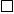     като вътрешна препоръчана пощенска пратка;    като вътрешна куриерска пратка;    като международна препоръчана пощенска пратка;    по електронен път на електронна поща.Прилагам следните документи:1. Заявление по образец;2. Актуална скица на имота/имотите;3. Документ, доказващ собствеността;4.Квитанция за платена такса                                                                                 Подпис…………………………………….Заявленията се подават в „Центъра за информация и услуги на гражданите“ телефон 0676/72962 вътрешен 116, при Общинска администрация, ул. „Бачо Киро“ №19, 5370, гр. Дряново.Срок за изпълнение 10 дни.Такса: 2.00 лв.